KATA PENGANTAR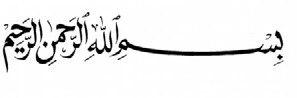 يٰآأَيُّهَا الَّذِيْنَ اٰمَنُوْا هَلْ أَدُلُّكُمْ عَلٰى تِجَارَةٍ تُنْجِيْكُمْ مِّنْ عَذَابٍ أَلِيْمٍ                        تُؤْمِنُوْنَ بِاللّٰهِ وَرَسُوْلِهࢭوَتُجَاهِدُوْنَ فِيْ سَبِيْلِ اللّٰهِ بِأَمْوَالِكُمْ وَأَنْفُسِكُمْۗ ذٰالِكُمْ خَيْرٌلَّكُمْ إِنْ كُنتُمْ تَعْلَمُونَ                                                                                                    Artinya :“Hai orang-orang yang beriman, maukah kamu aku tunjukkan suatu perniagaan yang dapat menyelamatkan mu dai azab yang pedih? (yaitu) kamu beriman kepada Allah dan Rasul-Nya dan berjihad di jalan Allah dengan harta dan jiwamu. Itulah yang lebih baik jika kamu mengetahui.”  (Q.S Ass-Shaff : 10-11)Assalamu’alaikum Wr. WbPuji syukur alhamdulillah penulis panjatkan kehadirat ALLAH SWT. Karena rahmat dan hidayah yang ia berikan kepada penulis sehingga penulis dapat menyelesaikan penelitian ini. Dan tak lupa shalawat beriring salam kepada baginda nabi Muhammad SAW, yang telah mengajarkan kita sebagai ummatnya penting nya ilmu dikehidupan dunia dan akhirat. Perjalanan yang panjang telah penulis lalui dalam rangka menyusun proposal laporan penelitian ini adalah untuk memenuhi salah satu persyaratan kelulusan Universitas Muslim Nusantara Al-Wasliyah dari Fakultas Ekonomi Jurusan Akuntansi. Penulis memilih penyusunan penelitian dengan judul: DETERMINAN KINERJA SISTEM INFORMASI AKUNTANSI STUDI EMPIRIS PT PLN (Persero) AREA MEDAN. Namun dalam perjalanan panjang penulis lalui dalam rangka perampungan penulis penelitian ini. Terdapat banyak penghambatan yang penulis hadapi dalam penyusunannya. Namun berkat kehendak-Nya lah sehingga penulis bisa berhasil menyelesaikan susunan penelitian ini. Oleh karena itu dengan sangat penuh kerendahan hati sebagai ungkapan rasa syukur pada kesempatan ini penulis menyampaikan banyak terimakasih kepada:Terimakasih kepada kedua orang tua ayah Alm Mahyuddin dan Ibu Masniari, yang membesarkan dan membimbing penuh dengan kasih sayang serta pengorbanan yang tidak terkira, sungguh mulia pengorbanan mu dengan kesabaran, ketabahan dan kasih sayang, dan doa untuk keberhasilan anakmu ini.Bapak Dr. KRT. Hardi Mulyono K. Surbakti, selaku Rektor Universitas Muslim Nusantara Al-Wasliyah Medan.Ibu D.r Anggi Sari Lubis, SE, M.Si. Selaku dekan fakultas ekonomi dalam memberikan semangat kepada penulis selama penyelesaian skripsi ini. Ibu Debbi Chintya Ovami, S.Pd,M.Si. Selaku dekan fakultas ekonomi dalam memberikan semangat kepada penulis selama penyelesaian skripsi ini.Bapak Ardansyah Putra Harahap, S.Pd. M.Si selaku dosen pembimbing penulis selama penyelesaian proposal dan skripsi ini. Seluruh Bapak dan Ibu selaku staff pengajar Fakultas Ekonomi Universitas Muslim Nusantara Al-Wasliyah, yang telh memberikan ilmu pengetahuan.Buat Kakak (Rizky Fadhilah S.farm) dan Adik (Sholatiah Nur, Putri Saima Hani, Marwan Saleh Nasution) saya Terimakasih atas dukungan moril dan materi yang telah diberikan kepada penulis, tak lupa buat seluruh saudara-saudara yang berkontribusi dalam penulisan skripsi ini dari awal dan akhir. Terimakasih doa dan dukungannya buat saya.Penulis menyadari masih banyak kekurangan dalam pembuatan skripsi ini. Oleh karena itu penulis mengharapkan saran dan kritik demi kesempurnaan dan perbaikannya sehingga akhirnya skripsi ini dapat memberikan manfaat bagi bidang pendidikan terutama bidang akuntansi dan pihak lain serta bisa dikembangkan lagi lenih lanjut.Wassalamualaikumwr.wb.								Penulis							Lesna Tarida Nasution							    Npm : 173214045